VÁRVAG Városüzemeltetési és Vagyongazdálkodási Nonprofit Közhasznú Kft.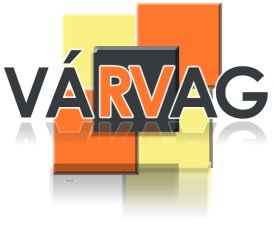 2700 Cegléd, Gubody u. 28.Tel.: 06/53-505-240Fax: 06/53-505-249Web: www.varvag.huSzám:………./2019					             Tárgy: tájékoztatás szúnyoggyérítésrőlÜgyintéző: Pozsonyi EdinaOMME Cegléd és Környéke Helyi SzervezetePetneházy Antal elnök részéreCeglédDarázs utca 3.2700Tisztelt Cím!Tájékoztatjuk, hogy Cegléd Város Közigazgatási területén földi szúnyoggyérítés lesz     2019. július 2-ánkéső esti órákban a meteorológiai körülmények függvényében, rosszidő eseténegy- két napos eltérés lehet.A munkát a ROVÉRT Kft. (Békés, Verseny u. 4.) végzi.Alkalmazott készítmény: Deltasect 1,2 ULVKijuttatás módja: földi gyérítésnél hideg, illetve meleg ködképzéssel kijuttatott irtószer. A kijuttatott szer emberre, állatra veszélytelen. Meleg ködös gyérítés füstképződménnyel jár, amivel a levédendő területet elárasztják.Cegléd, 2019. június 26.Tisztelettel:Mótyán Krisztián      ügyvezető